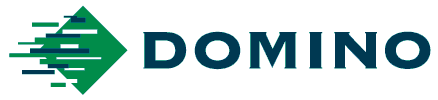 Persbericht21 augustus 2019Hoe produceert u efficiënter? Domino laat het u in 20 minuten zien tijdens Labelexpo EuropeDomino geeft tijdens Labelexpo 2019 dagelijks demonstraties van de N610i digitale hybride labelpers op hun stand 9B50 in hal 9. Deze labelpers vormt een volledig nieuwe standaard in de productiviteit van label converting, wat een revolutie teweeg zal brengen in de labelleveringsketen. Deze oplossing wordt geleverd in samenwerking met AB Graphic International Ltd, door hun Digicon Series 3 converting line te combineren met een Domino N610i Integration Module. Philip Easton, directeur van Domino Digital Printing Solutions: “Er is een voortdurend debat gaande over hoe digitale technologie het beste ingezet kan worden door labelproductiebedrijven, bijvoorbeeld als een opzichzelfstaande pers met aparte near-line finishing, of met inline finishing of als een hybride digitale pers. Het is voornamelijk de printopdracht die bepaalt welke optie het beste is. Desondanks is er een groeiende trend van hybride labelpersen te zien. We hebben een hoop tijd geïnvesteerd in het praten met onze klanten om hun behoeften en de trends in de markt te begrijpen. Hieruit concluderen we dat kortere productieruns gecombineerd moeten worden met meer just-in-time labelproductie, dat de finishing bottleneck moet worden verwijderd en dat afval gereduceerd moet worden voor zowel kostenbesparing als duurzaamheid.” De demonstraties laten met een print, finish, slit, inspectie en turret rewind proces de productie van drie losse opdrachten zien, met een totaal van tien SKU-veranderingen en drie stans-, folie- en verniswisselingen. Dit wordt allemaal geproduceerd, in dozen verpakt en klaargemaakt voor verzending in minder dan 20 minuten! Philip voegt toe: “We willen demonstreren aan de labelindustrie dat ze door korte doorlooptijden in staat zijn om kleine minimumaantallen aan te bieden, maar wel met zo min mogelijk productieafval en productietijd. Hierdoor kunnen we een compleet andere kwaliteit en service aanbieden. Deze oplossing met kortere doorlooptijden, kostenbesparende kortere productieruns en minder afval kan proactief aangeboden worden als concurrentievoordeel.” Eén van de belangrijkste kenmerken van deze nieuwe generatie productielijn is de Domino i-Tech WebRev web reverse functie, die, in combinatie met de AB Graphic Digicon 3 buffers, automatisch het web kan terugdraaien. Hierdoor is, bij een materiaalwissel, het verwerken van het eind van een productieopdracht en het begin van de volgende op hetzelfde moment, op dezelfde lijn mogelijk. Afval is zowel voor de materiaalwissel, stanswissel als voor de verniswissel minder dan 7 meter. Dit wordt gedemonstreerd op de Labelexpo. Met behulp van de nieuwste AB Graphic turret rewinder zorgt dit geïntegreerde proces ervoor dat een onbedrukt web eindigt als afgewerkte rollen klaar voor verzending. Naast het minimaliseren van productietijd, is er met deze oplossing geen onnodig afval van aparte processen en wordt onderproductie voorkomen. Dit resulteert in lagere kosten, minimale tijd voor de productie van meerdere korte runs, de mogelijkheid voor just-in-time levertijden en minder afval, dus minder impact op het milieu. “We zijn blij met de samenwerking die we hebben gehad met het team van AB Graphic. We hebben een gamechanger ontwikkeld en we nodigen de industrie graag uit om deze volgende fase in de ontwikkeling van de label converting industrie te bekijken.” De Domino N610i hybride presentaties vinden plaats op de Labelexpo Europe 2019 (Hall 9, stands 9A60 en 9B50) om 10:30 en 14:00 op dinsdag 24 en donderdag 26 september en om 10:30 op vrijdag 27 september. Andere demonstraties zullen gaan over de N610i digitale labelpers met rol-tot-rol configuratie, de K600i digital embellishment met digitale beprinting van vernis en digitale cold foiling en de meest recente monochrome hoge snelheids K600i voor variabele dataprint. EINDEOver DominoDomino Printing Sciences is opgericht in 1978 en heeft wereldwijd een reputatie opgebouwd voor zowel de ontwikkeling en productie van codeer-, markeer- en printtechnologieën als internationale aftermarketproducten en diensten aan haar klanten. Domino's Digital Printing Solutions divisie levert digitale inkjetprinters en besturingssystemen aan de grafische printsector, met oplossingen voor een complete reeks toepassingen voor het printen van labels en variabele data.Alle printers van Domino zijn ontworpen om te voldoen aan de hoge kwaliteitseisen van commerciële printomgevingen, waardoor nieuwe mogelijkheden worden geboden aan een aantal sectoren. Denk hierbij aan etikettering, publicaties en beveiligingsdrukwerk, transactionele, verpakkingsconversie, plastic kaarten, tickets, gamekaarten en formulieren, evenals de directe mail- en postsector.Bij de Domino Group werken meer dan 2800 mensen en het bedrijf is actief in ruim 120 landen. Domino heeft productiefaciliteiten in het Verenigd Koninkrijk, de VS, China, Duitsland, India, Zweden en Zwitserland.De aanhoudende groei van Domino wordt onderbouwd door een niet-aflatende inzet op het gebied van productontwikkeling. In 2017 werd Domino Printing Sciences onderscheiden met een zesde Queen’s Award – de meest prestigieuze prijs voor bedrijfsprestaties in het Verenigd Koninkrijk. De laatste award werd uitgereikt voor de innovatie van Domino’s A-Serie i-Tech range van industriële kleinkarakter inkjetprinters. Eerdere Queen’s Awards die aan Domino zijn toegekend, waren voor de technologische expertise en uitmuntende prestaties op het gebied van export en internationale handel.In juni 2015 werd Domino een zelfstandige divisie binnen Brother Industries.Voor meer informatie over Domino Digital Printing Solutions, bezoek https://www.domino-printing.com/nl-nl/industries/digital-printing/digital-printing.aspx Uitgegeven namens Domino door AD CommunicationsVoor meer informatie, neem contact op met: Helen Tolino		    Tom Platt	           	        Andrea McGintyManaging Director	    Account Manager	        Marketing Manager – Digital Printing Solutions AD Communications	    AD Communications	        Domino Printing SciencesT: +44 (0) 1372 464470       T: +44 (0) 1372 464470        T: +44 (0) 1954 782551htolino@adcomms.co.uk      tplatt@adcomms.co.uk        andrea.McGinty@domino-uk.com